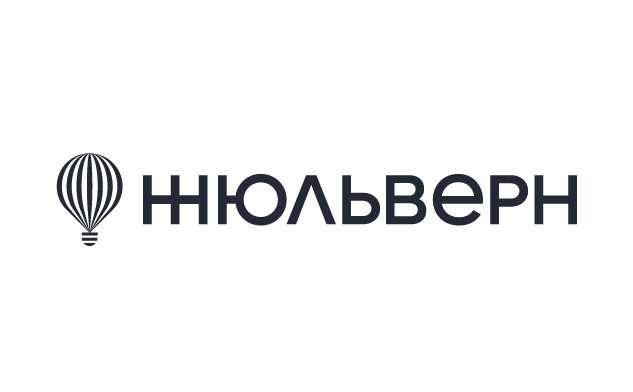 
                                       Сформирован список желающих провести дезинсекцию своих участков.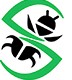                                                      Заявки на противоклещевую обработкуСтоимость обработки составила  - 100 руб./сотка Счет на оплату будет направлен на электронную почту.С уважением, Администрация кп Жюльверн№ п/п№ участкакол-во (Ар=100м2)11-14580021-20150031-21350041-215180051-30240061-30860073-127/1100083-20160093-2021000103-2031000113-210600123-232600133-301400143-314600153-322500163-348600173-349700183-362800